Список сайтов о семье ttp://www.7ya.ru/family/ Самый семейный сайт. Содержит абсолютно все о семье, детях и материнстве http://www.grandars.ru/college/sociologiya/ semya.html Семья в современном обществе. Функции семьи. http://www.realisti.ru/main/family Советы психологов о создании семьиhttp://semyaivera.ru/2012/05/03/o-seme-i-vospitanii-mudryie-sovetyi/ О семье и воспитании. Мудрые советы.http://www.sun-hands.ru/1apsishologi.htm Семейные отношения http://www.happy-giraffe.ru/community/31/forum/ post/33217/ Цитаты о семье									 «Что нужно для счастья? Тихая семейная жизнь…. С возможностью делать людям добро». 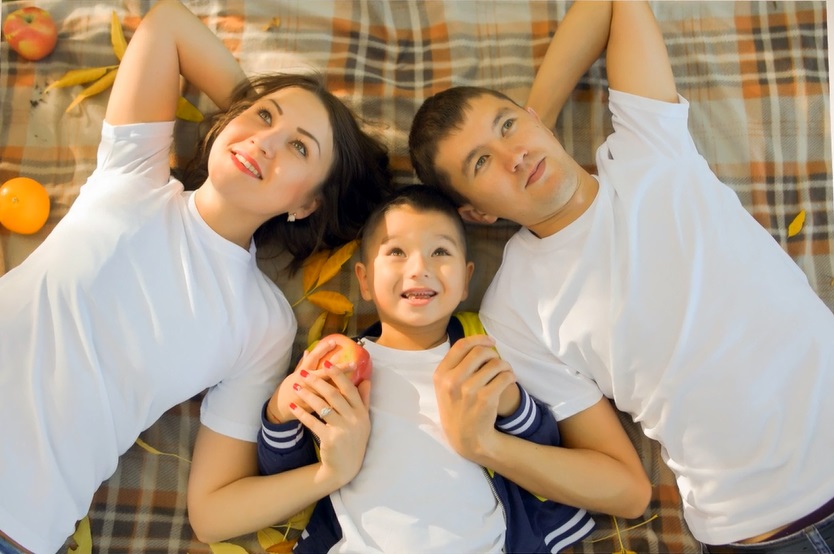              Л. Н. Толстой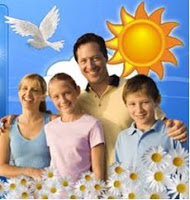 Составила библиограф Ткачева И.Н.						МБУК ЦЕНТРАЛЬНАЯ БИБЛИОТЕКАМР БЛАГОВАРСКИЙ РАЙОН МЕТОДИЧЕСКИЙ ОТДЕЛ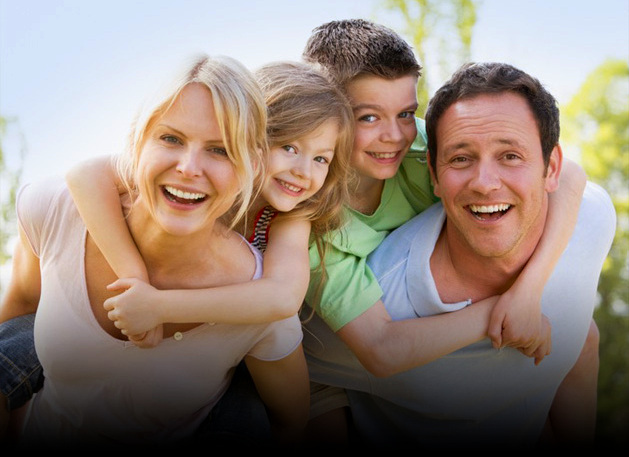 Буклет«Семья – территория счастья»с. Языково, 2018гПрограмма «Библиотека и семья: время доброго общения» Библиотека и семья призваны быть единомышленниками в решении создания модели организации семейного чтения. С этой целью на базе Центральной библиотеки была создана программа «Библиотека и семья: время доброго общения». Данная программа рассчитана на юношескую и взрослую категорию читателей. Основные направления еѐ деятельности: партнерство с педагогами, привлечение родителей и юношество к чтению. Цель программы:  Популяризация чтения книг, развитие творческих способностей родителей и подростков, удовлетворение информационных потребностей. Задачи:  Привлечение новых читателей разных социальных групп, юношества и взрослых;  Раскрытие литературного, художественного и духовного наследия посредством проведения литературных массовых мероприятий  Формирование высокохудожественного читательского вкуса; Вызвать чувство гордости за литературное наследие своей страны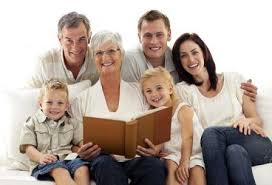 Семья  – самое главное в жизни каждого человека Издревле о семье говорили с большим уважением. Потому семьи на Руси были большие и дружные. И тому много свидетельств. Существует множество пословиц и поговорок о семье: Вся семья вместе, так и душа на месте  Счастье без ума – дырявая сума  Дом без хозяйки сиротка  Дом вести не бородой трясти  В гостях хорошо, а дома лучше  Не нужен клад, когда в семье лад  В семье и каша гуще.  Семья –  печка: как холодно, все к ней собираются.  Дружная семья и землю превращает в золото.Семья – это то, что удержит нас в шторм, ведь ей не страшны брызги жизненных волн, укроет от стужи и в дождь защитит. Семья – наша крепость и верный наш щит. Семья – это дети и брачный союз. Что может сильней быть таких прочных уз? Здесь каждый понятен и очень любим, по-своему дорог и незаменим. Желаем вам быть настоящей семьѐй, ведь здорово, если родные – с тобой! Желаем единства всегда и во всѐм, и счастье наполнит пусть ваш дружный дом!Художественная литература 1.Абрамов, Ф. А. Братья и сестры [Текст]:роман : в 4 кн. / Ф. Абрамов. – Л. : Сов. писатель, 1982. – 807 с. : портр.2.Бондарев, Ю. В. Берег [Текст] : роман / Ю. Бондарев. – М. : Воениздат, 1992. – 379 с. : ил. – (Военный роман).3.Васильев, Б. Л. Дом, который построил Дед [Текст] : роман / Б. Васильев. – М. : Инициатор, 1992. – 335 с.4.Иванов, А. С. Вечный зов [Текст] : роман:/ А. Иванов. – М. : Воениздат, 1986. – 847 с.5.Марков, Г. М. Строговы [Текст] : роман / Г. Марков. – М. : Худ. лит., 1986. – 573 с. – (Классики и современники. Советская литература).6.Окуджава, Б. Ш. Упраздненный театр [Текст] : роман/ Б.Ш. Окуджава. – М.:Астрель, 2012. – 300 с.7.Улицкая, Л. Е. Казус Кукоцкого [Текст]/ Л.Улицкая. – М. : Эксмо 2003. – 464 с.8. Чиркова С. Два берега [Текст] : роман / С. Чиркова. – М. : Центрполиграф, 2007. – 269 с. – (Семейные тайны).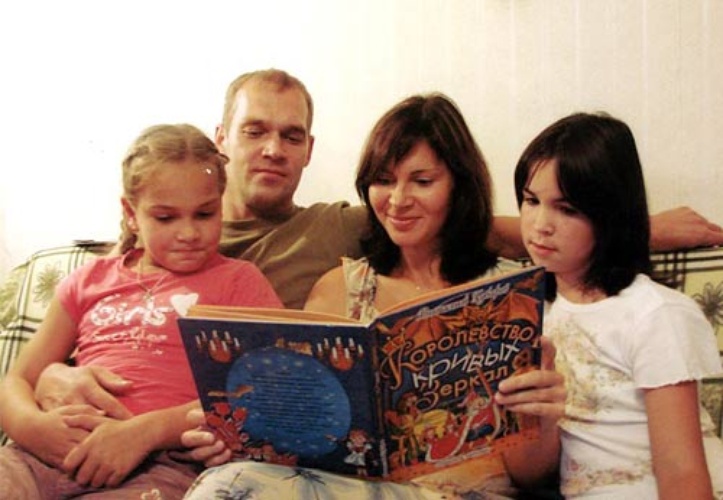 